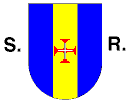 Região Autónoma da MadeiraGoverno RegionalSECRETARIA REGIONAL DA EDUCAÇÃO e RECURSOS HUMANOSESCOLA… / SERVIÇO TÉCNICO…ANEXO 1.1Calendarização do processo de avaliação do desempenho do pessoal docenteDecreto Regulamentar Regional n.º 26/2012/M, de 8 de outubroNos termos da alínea b) do n.º 6 do artigo 12.º do Decreto Regulamentar Regional n.º 26/2012/M, de 8 de outubro, a secção de avaliação do desempenho docente do(a) [conselho pedagógico | conselho escolar | comissão de representação do pessoal docente da Direção Regional de Educação], atendendo à data de publicação dos diplomas regulamentares, excecionalmente, define a seguinte calendarização para o ano escolar 2012/2013:CALENDARIZAÇÃO DETALHADA[Local], aos [dias] de [mês] de [ano].O presidente da seção ou da comissão de representação do pessoal docente da Direção Regional de Educação_______________________________________[nome]ETAPAINTERVENIENTE(S)JaneiroFevereiroMarçoAbrilMaioJunhoJulhoAgostoSetembroOutubroApresentação do projeto docente (opcional)AvaliadoApreciação do projeto docenteAvaliador internoSolicitação da integração no regime geral de avaliação AvaliadoSolicitação de observação de atividades educativas, aulas ou estratégias de intervençãoAvaliadoEntrega do relatório de autoavaliaçãoAvaliadoApreciação prévia do relatório de autoavaliaçãoAvaliador internoEntrega dos documentos de registo de participação nas dimensõesAvaliador interno e avaliadoHarmonização das propostas de avaliaçãoSecção de avaliaçãoAvaliação finalSecção de avaliaçãoReclamaçãoAvaliador interno, avaliado e secção de avaliaçãoRecursoDiretor, avaliador, avaliado, secção de avaliação e árbitrosEtapaObjetivoInterveniente(s)AtividadeDisposição legal 
(DRR 26/2012/M)Periodicidade / DataPeriodicidade / DataEtapaObjetivoInterveniente(s)AtividadeDisposição legal 
(DRR 26/2012/M)Docentes integrados na carreiraDocentes contratadosApresentação do projeto docente (opcional)Enunciar o contributo do docente para a concretização das metas e objetivos do projeto educativo.AvaliadoEntrega do projeto docenteArtigo 17.ºAté 25 de março de 2013Até 25 de março de 2013Apreciação do projeto docenteVerificar o projeto docente apresentado com a consecução das metas e objetivos do projeto educativo.Avaliador internoApreciação do projeto docenteN.º 3 do artigo 17.ºAté 29 de março de 2013Até 29 de março de 2013Solicitação da integração no regime geral de avaliação (para obtenção da menção de Excelente)Permitir aos docentes posicionados nos 8.º, 9.º, 10.º escalão da carreira, e aos avaliadores internos a obtenção da menção de Muito Bom e Excelente.AvaliadoEntrega do requerimento a solicitar a integração no regime geral de avaliaçãoN.º 7 do artigo 28.ºAté 30 de abril de 2013Não aplicávelSolicitação de observação de atividades educativas, aulas ou estratégias de intervençãoObservar atividades educativas, aulas ou estratégias de intervenção dos:- docentes em período probatório, integrados no 2.º e 4.º escalão da carreira, para atribuição da menção de Excelente;- docentes que obtiveram a menção de Insuficiente.AvaliadoEntrega do requerimento a solicitar a observação de atividades educativas, aulas ou estratégias de intervençãoN.º 7 do artigo 18.ºAté 30 de abril de 2013Não aplicávelEntrega do relatório de autoavaliaçãoPromover a reflexão sobre a prática docente, desenvolvimento profissional e condições de melhoria do desempenho.AvaliadoElaboração e entrega do relatório de autoavaliaçãoArtigo 19.ºAté 28 de junho de 2013Até 28 de junho de 2013Apreciação prévia do relatório de autoavaliaçãoApresentar a proposta de classificação.Avaliador internoPreenchimento do documento de registo e avaliação e elaboração do parecer sobre o relatório de autoavaliaçãoN.º 7 do artigo 14.ºAté 26 de julho de 2013Até 26 de julho de 2013Preenchimento dos documentos de registo de participação nas dimensõesProceder à apreciação do trabalho desenvolvido, considerando todos os seus aspetos.Avaliador interno e avaliadoPreenchimento dos documentos de registo de participação nas dimensõesArtigos 13.º, 14.º e 16.ºAté 31 de julho de 2013Até 31 de julho de 2013Conferência e harmonização das propostas de avaliaçãoMonitorizar e acompanhar o processo de conferências e harmonização das propostas de classificação.AvaliadorApresentação à secção de avaliação a proposta de classificação finalAl. e) do n.º 6 do artigo 12.ºAté 15 de agosto de 2013Até 15 de agosto de 2013Conferência e harmonização das propostas de avaliaçãoHarmonizar as avaliações e validar as propostas de avaliação final.Secção de avaliaçãoHarmonização das avaliaçõesAl. e) do n.º 6 do artigo 12.ºAté 23 de agosto de 2013Até 23 de agosto de 2013Avaliação finalDar conhecimento ao avaliado das menções qualitativa e quantitativa atribuídas na avaliação final de desempenho.Secção de avaliaçãoComunicação por escrito da proposta de classificação finalN.º 5 do artigo 21.ºAté 31 de agosto de 2013Até 31 de agosto de 2013ReclamaçãoContestar a classificação atribuída.AvaliadoEventual apresentação de reclamação à secção de avaliaçãoN.º 1 do artigo 24.ºNo prazo de 10 dias úteis após a notificaçãoNo prazo de 10 dias úteis após a notificaçãoReclamaçãoApreciar os fundamentos do avaliado e do avaliador e decidir as reclamações.Secção de avaliaçãoNotificação do avaliador para apresentar os seus fundamentosN.º 2 do artigo 24.º--ReclamaçãoAvaliadorApresentação dos fundamentosN.º 2 do artigo 24.º--ReclamaçãoSecção de avaliaçãoDecisão sobre a reclamaçãoN.º 2 do artigo 24.º--ReclamaçãoDar conhecimento ao avaliado da decisão tomada.Secção de avaliaçãoNotificação ao avaliadoN.º 1 do artigo 24.ºNo prazo de 15 dias úteis após a apresentação da reclamaçãoNo prazo de 15 dias úteis após a apresentação da reclamaçãoRecursoContestar a classificação atribuída.AvaliadoEventual apresentação de recurso e apresentação do seu árbitro e respetivos contactosN.º 1 do artigo 25.ºNo prazo de 10 dias úteis após a notificação da decisão sobre a reclamaçãoNo prazo de 10 dias úteis após a notificação da decisão sobre a reclamaçãoRecursoProceder a contra- alegação e nomeação do árbitro que representará a secção.Delegado escolar, presidente do CCE ou DRENotificação do secção de avaliação para contra-alegar e nomear o seu árbitroN.º 4 do artigo 25.º--RecursoSecção de avaliaçãoNomeação do seu árbitro e apresentação da contra-alegaçãoN.º 4 do artigo 25.ºNo prazo de 10 dias úteisNo prazo de 10 dias úteisRecursoNomear o terceiro árbitro.Delegado escolar, presidente do CCE ou DRENotificação dos dois árbitros para escolher um terceiro (que preside)N.º 5 do artigo 25.ºNo prazo de 5 dias úteisNo prazo de 5 dias úteisRecursoDelegado escolar, presidente do CCE ou DRECaso não haja acordo, designar o terceiro árbitroN.º 6 do artigo 25.ºNo prazo de 2 dias úteisNo prazo de 2 dias úteisRecursoApresentar a proposta de decisão.ÁrbitrosSubmissão para homologação da proposta de decisão sobre o recursoN.º 7 do artigo 25.ºNo prazo de 10 dias úteisNo prazo de 10 dias úteisRecursoHomologar a decisão final.Delegado escolar, presidente do CCE ou DREHomologação da proposta de decisãoN.º 8 do artigo 25.ºNo prazo de 5 dias úteisNo prazo de 5 dias úteis